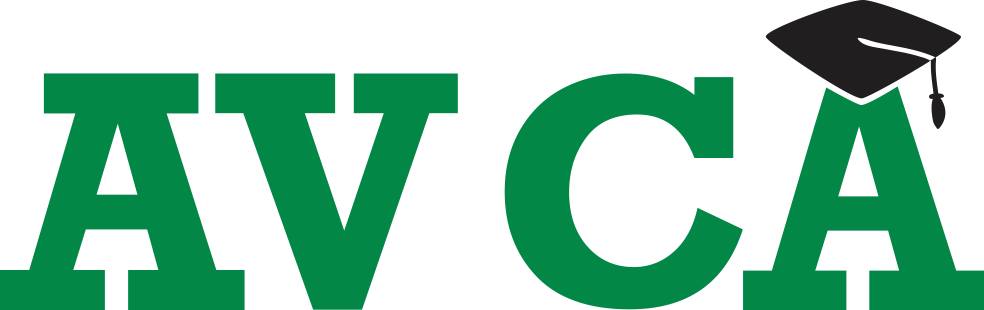 Analýza pre zostavenie ponuky - individuálne kurzy angličtiny/nemčinyMeno a priezvisko: ........................................................................................................................Typ kurzu:ONE TO ONE	-   1 študent + 1 lektorDUO kurz          -     2 študenti  + 1 lektorLADIES CLUB     -    2-4 študenti  + 1 lektorONLINE kurzIntenzita kurzu:1 x 90 min			2 x 90 min1 x 120 min			1 x 135 minInáVyhovujúci deň /uveďte aspoň  dva/  a približný čas výučby: ..................................................Vaša vstupná úroveň angličtiny/ nemčinyÚplný začiatočník		Falošný začiatočníkA1	A2	B1	B2	C1Typ angličtiny podľa obsahu:Všeobecná angličtina/nemčinaOdborná angličtina/nemčina (uveďte aká) ..............................Príprava na pracovný pohovorDoučovanie na ZŠ, SŠ, maturita ......................................Iné: .................................................................................Dĺžka trvania kurzu (minimálne 10 vyuč. hodín)Uveďte počet hodín alebo dĺžku v mesiacoch..........................................................................................Cieľom tohto kurzu angličtiny by malo byť  (napr. zlepšenie gramatiky, príprava na skúšku, maturitu, pohovor, zlepšenie konverzácie...).............................................................................................................................................................................................................................................................................Ďakujeme pokúsime sa pripraviť Vám ponuku k Vašej spokojnosti  